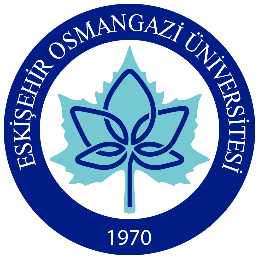 ESKİŞEHİR OSMANGAZİ ÜNİVERSİTESİEĞİTİM BİLİMLERİ ENSTİTÜSÜ……………….. ANABİLİM DALI……………….. BİLİM DALITEZ ÖNERİSİNİN BAŞLIĞI TEZ ÖNERİSİNİN BAŞLIĞI TEZ ÖNERİSİNİN BAŞLIĞI TEZ ÖNERİSİNİN BAŞLIĞI TEZ ÖNERİSİNİN BAŞLIĞI TEZ ÖNERİSİNİN BAŞLIĞITez Önerisinin YAZARIYüksek Lisans Tez Önerisi / Doktora Tez ÖnerisiDanışman: Unvanı Adı SOYADIŞehir, Yılİçindekilerİçindekiler	iBİRİNCİ BÖLÜM	11. Giriş	11.1. Problem Durumu	11.2. Araştırmanın Amacı	21.3. Araştırmanın Önemi	31.4. Varsayımlar/Sayıltılar	41.5. Sınırlılıklar	4İKİNCİ BÖLÜM	52. Kavramsal/Kuramsal Çerçeve	52.1. Yapılandırmacılığın Temelleri	52.2. İlgili Araştırmalar	5ÜÇÜNCÜ BÖLÜM	63. Yöntem	63.1. Araştırma Deseni	63.2. Evren ve Örneklem/Çalışma Grubu	63.2.1. Okul	73.3. Veri Toplama Araçları	73.3.1. Nitel/Nicel veri toplama araçları	73.4. Verilerin Toplanması	83. 5. Verilerin Çözümlenmesi	8KAYNAKÇA	9EKLER ………………………………………………………………………………   10BİRİNCİ BÖLÜM1. GirişBu kısımda tez önerisine kısa bir giriş yapılmalıdır. Bu kısımda tez önerisine kısa bir giriş yapılmalıdır. Bu kısımda tez önerisine kısa bir giriş yapılmalıdır. Bu kısımda tez önerisine kısa bir giriş yapılmalıdır. 1.1. Problem DurumuBu kısımda araştırmanın problemi genelden özele (araştırmanın kuramsal temeli, araştırma konusunun geri planı, araştırmanın değindiği bağlam ve problem ifadesi vb.) ele alınmalıdır. Bu bölüm mümkün olduğunca kısa tutulmalı, ayrıntılara ilgili alan yazın bölümünde girilmelidir. Bu kısımda tez önerisinde araştırması yapılan konuyla ilgili problem durum açıklanmalıdır. Bu kısımda tez önerisinde araştırması yapılan konuyla ilgili problem durum açıklanmalıdır. Bu kısımda tez önerisinde araştırması yapılan konuyla ilgili problem durum açıklanmalıdır. Bu kısımda tez önerisinde araştırması yapılan konuyla ilgili problem durum açıklanmalıdır. Bu kısımda tez önerisinde araştırması yapılan konuyla ilgili problem durum açıklanmalıdır. Bu kısımda tez önerisinde araştırması yapılan konuyla ilgili problem durum açıklanmalıdır. Bu kısımda tez önerisinde araştırması yapılan konuyla ilgili problem durum açıklanmalıdır. Bu kısımda tez önerisinde araştırması yapılan konuyla ilgili problem durum açıklanmalıdır. Bu kısımda tez önerisinde araştırması yapılan konuyla ilgili problem durum açıklanmalıdır. Bu kısımda tez önerisinde araştırması yapılan konuyla ilgili problem durum açıklanmalıdır. Bu kısımda tez önerisinde araştırması yapılan konuyla ilgili problem durum açıklanmalıdır. Bu kısımda tez önerisinde araştırması yapılan konuyla ilgili problem durum açıklanmalıdır. Bu kısımda tez önerisinde araştırması yapılan konuyla ilgili problem durum açıklanmalıdır. Bu kısımda tez önerisinde araştırması yapılan konuyla ilgili problem durum açıklanmalıdır. Bu kısımda tez önerisinde araştırması yapılan konuyla ilgili problem durum açıklanmalıdır. Bu kısımda tez önerisinde araştırması yapılan konuyla ilgili problem durum açıklanmalıdır. Bu kısımda tez önerisinde araştırması yapılan konuyla ilgili problem durum açıklanmalıdır.1.2. Araştırmanın AmacıBu kısımda araştırmanın amaç ve/veya amaçlarına yer verilecektir. Araştırmada amaç, genel amaç ve gereksinim duyulan verilerin hangi değişken/lerden toplanacağını gösteren varsa ayrıntılı alt amaçlar biçiminde ifade edilmelidir. Araştırmanın ana amacı verildikten sonra varsa alt amaçlar, alt amaçlar/alt problemler başlığı ile verilebilir. Eğer araştırmacı sınamayı amaçladığı durumları denence/hipotez olarak ifade etmek isterse denenceler/hipotezler alt başlığı altında sunmalıdır. Buna göre araştırmacı araştırmasında yanıtını bulmaya çalıştığı soruları varsa ya alt amaçlar olarak, soru cümleleri olarak ya da sınamayı amaçladığı denenceler/hipotezler biçiminde oluşturmalıdır.Bu kısımda araştırmanın amacı açıklanmalıdır. Bu kısımda araştırmanın amacı açıklanmalıdır. Bu kısımda araştırmanın amacı açıklanmalıdır. Bu kısımda araştırmanın amacı açıklanmalıdır. Bu kısımda araştırmanın amacı açıklanmalıdır. Bu kısımda araştırmanın amacı açıklanmalıdır. Bu kısımda araştırmanın amacı açıklanmalıdır. Bu kısımda araştırmanın amacı açıklanmalıdır. Bu kısımda araştırmanın amacı açıklanmalıdır. Bu kısımda araştırmanın amacı açıklanmalıdır. Bu kısımda araştırmanın amacı açıklanmalıdır. Bu kısımda araştırmanın amacı açıklanmalıdır. Bu kısımda araştırmanın amacı açıklanmalıdır. Bu kısımda araştırmanın amacı açıklanmalıdır. Bu kısımda araştırmanın amacı açıklanmalıdır. Bu kısımda araştırmanın amacı açıklanmalıdır. Bu kısımda araştırmanın amacı açıklanmalıdır. Bu kısımda araştırmanın amacı açıklanmalıdır. Bu kısımda araştırmanın amacı açıklanmalıdır. Bu kısımda araştırmanın amacı açıklanmalıdır. Bu kısımda araştırmanın amacı açıklanmalıdır. Bu kısımda araştırmanın amacı açıklanmalıdır. Bu kısımda araştırmanın amacı açıklanmalıdır. Bu kısımda araştırmanın amacı açıklanmalıdır. Bu kısımda araştırmanın amacı açıklanmalıdır. Bu kısımda araştırmanın amacı açıklanmalıdır. Bu kısımda araştırmanın amacı açıklanmalıdır. Bu kısımda araştırmanın amacı açıklanmalıdır. Bu kısımda araştırmanın amacı açıklanmalıdır. Bu kısımda araştırmanın amacı açıklanmalıdır. Bu kısımda araştırmanın amacı açıklanmalıdır. Bu kısımda araştırmanın amacı açıklanmalıdır. Bu kısımda araştırmanın amacı açıklanmalıdır. Bu kısımda araştırmanın amacı açıklanmalıdır. Bu kısımda araştırmanın amacı açıklanmalıdır. Bu kısımda araştırmanın amacı açıklanmalıdır. Bu kısımda araştırmanın amacı açıklanmalıdır. Bu kısımda araştırmanın amacı açıklanmalıdır. Bu kısımda araştırmanın amacı açıklanmalıdır. Bu kısımda araştırmanın amacı açıklanmalıdır. 1.3. Araştırmanın ÖnemiBu kısımda alanyazın taramasına dayalı olarak araştırmanın önemi belirtilecektir. Önem kısmında ulaşılan sonuçların hangi sorunların çözümüne katkı sağlayacağı ve nasıl kullanılacağı açıklanmaya çalışılır. Neden başka bir konu değil de bu konunun seçildiği üzerinde durulur. Yapılacak araştırmanın ilgili alana katkısı açıklanır.Bu kısımda araştırmanın önemi açıklanmalıdır. Bu kısımda araştırmanın önemi açıklanmalıdır. Bu kısımda araştırmanın önemi açıklanmalıdır. Bu kısımda araştırmanın önemi açıklanmalıdır. Bu kısımda araştırmanın önemi açıklanmalıdır. Bu kısımda araştırmanın önemi açıklanmalıdır. Bu kısımda araştırmanın önemi açıklanmalıdır. Bu kısımda araştırmanın önemi açıklanmalıdır. Bu kısımda araştırmanın önemi açıklanmalıdır. Bu kısımda araştırmanın önemi açıklanmalıdır. Bu kısımda araştırmanın önemi açıklanmalıdır. Bu kısımda araştırmanın önemi açıklanmalıdır. Bu kısımda araştırmanın önemi açıklanmalıdır.Bu kısımda araştırmanın önemi açıklanmalıdır. Bu kısımda araştırmanın önemi açıklanmalıdır. Bu kısımda araştırmanın önemi açıklanmalıdır. Bu kısımda araştırmanın önemi açıklanmalıdır. Bu kısımda araştırmanın önemi açıklanmalıdır. Bu kısımda araştırmanın önemi açıklanmalıdır. Bu kısımda araştırmanın önemi açıklanmalıdır. Bu kısımda araştırmanın önemi açıklanmalıdır. Bu kısımda araştırmanın önemi açıklanmalıdır. Bu kısımda araştırmanın önemi açıklanmalıdır. Bu kısımda araştırmanın önemi açıklanmalıdır. Bu kısımda araştırmanın önemi açıklanmalıdır. Bu kısımda araştırmanın önemi açıklanmalıdır.Bu kısımda araştırmanın önemi açıklanmalıdır. Bu kısımda araştırmanın önemi açıklanmalıdır. Bu kısımda araştırmanın önemi açıklanmalıdır. Bu kısımda araştırmanın önemi açıklanmalıdır. Bu kısımda araştırmanın önemi açıklanmalıdır. Bu kısımda araştırmanın önemi açıklanmalıdır. Bu kısımda araştırmanın önemi açıklanmalıdır. Bu kısımda araştırmanın önemi açıklanmalıdır. Bu kısımda araştırmanın önemi açıklanmalıdır. Bu kısımda araştırmanın önemi açıklanmalıdır. Bu kısımda araştırmanın önemi açıklanmalıdır. Bu kısımda araştırmanın önemi açıklanmalıdır. Bu kısımda araştırmanın önemi açıklanmalıdır.Bu kısımda araştırmanın önemi açıklanmalıdır. Bu kısımda araştırmanın önemi açıklanmalıdır. Bu kısımda araştırmanın önemi açıklanmalıdır. Bu kısımda araştırmanın önemi açıklanmalıdır. Bu kısımda araştırmanın önemi açıklanmalıdır. Bu kısımda araştırmanın önemi açıklanmalıdır. 1.4. Varsayımlar/SayıltılarBu kısımda, varsa, varsayımlar/sayıltılar belirtilecektir. Varsayımlar/sayıltılar kanıtlanmasına gerek duyulmadan doğru olarak kabul edilen önermelerdir. Varsayımlar var olduğu kabul edilen durumları ifade etmektedir. Araştırmanın amacı bölümünde geçen denence/hipotez kavramı ile varsayım/sayıltı genelde karıştırılmaktadır. Denence/ler araştırmada sınanıp test edilirken, varsayımlar baştan doğru kabul edilir ve sınanmazlar. Araştırmacının yapması zorunlu ve zaten olması gereken durumların sayıltı olarak yazılmaması gerekir. Örneğin, “Araştırmada kullanılan ölçme aracı geçerli ve güvenilirdir.” gibi bir ifade sayıltı olarak yazılmamalıdır. Varsa bu kısma varsayımlar/sayıltılar yazılacaktır. Varsa bu kısma varsayımlar/sayıltılar yazılacaktır. Varsa bu kısma varsayımlar/sayıltılar yazılacaktır.1.5. SınırlılıklarBu kısımda, varsa, araştırmanın sınırlılıkları belirtilecektir. Araştırmanın değişkenlerine ve yöntemine bağlı olarak zaman, maliyet ve değişkenlerin kontrolüne bağlı sınırlılıklar ortaya çıkabilir. Sınırlılık araştırmacının yapmak isteyip de bazı nedenlerden dolayı yapamadıklarını ifade eder. Varsa bu kısma sınırlılıklar yazılacaktır. Varsa bu kısma sınırlılıklar yazılacaktır. Varsa bu kısma sınırlılıklar yazılacaktır. Varsa bu kısma sınırlılıklar yazılacaktır.İKİNCİ BÖLÜM2. Kavramsal/Kuramsal ÇerçeveBu kısımda ikinci bölüme kısa bir giriş yapılmalıdır. Bu kısımda ikinci bölüme kısa bir giriş yapılmalıdır. Bu kısımda ikinci bölüme kısa bir giriş yapılmalıdır. Bu kısımda ikinci bölüme kısa bir giriş yapılmalıdır. Bu kısımda ikinci bölüme kısa bir giriş yapılmalıdır.  2.1. Yapılandırmacılığın TemelleriBu kısımda problem durum ayrıntılı bir şekilde verilerek araştırma konusuyla ilgili verilmesi gereken bilgiler kapsamlı olarak sunulmalıdır. Araştırmada ele alınan konu, ilgili alanyazın ile desteklenmeli ve diğer araştırmalarla ilişkiler kurulmalıdır. Araştırmayla ilgili çalışmalara bu bölümde yer verilmelidir. Tezi yazarken Türk Dil Kurumu’nun Yazım Kılavuzu esas alınmalı; dil bilgisi kuralları, akıcılık, tutarlılık, bütünlük vb. gibi Türkçenin kurallarının doğru şekilde kullanılmasına özen gösterilmeli, anlatım bozuklukları, yazım ve noktalama yanlışları yapılmamalıdır.2.2. İlgili AraştırmalarTez önerisi ile ilgili yurtiçinde ve yurtdışında yapılmış çalışmaların özetlerinin bu kısımda verilmesi gerekmektedir. Tez önerisi ile ilgili yurtiçinde ve yurtdışında yapılmış çalışmaların özetlerinin bu kısımda verilmesi gerekmektedir. Tez önerisi ile ilgili yurtiçinde ve yurtdışında yapılmış çalışmaların özetlerinin bu kısımda verilmesi gerekmektedir. Tez önerisi ile ilgili yurtiçinde ve yurtdışında yapılmış çalışmaların özetlerinin bu kısımda verilmesi gerekmektedir.NOT: İKİNCİ BÖLÜMDE VERİLEN 2.1. BAŞLIĞI ÖRNEK BİR BAŞLIK OLUP BAĞLAYICILIĞI YOKTUR. TEZ ÖNERİSİNİN KONUSUNA VE İÇERİĞİNE GÖRE BAŞLIK DEĞİŞTİRİLMELİ VE YENİ BAŞLIKLAR EKLENMELİDİR. AYRICA TEZ ÖNERSİNİ YAZARKEN BU NOT KISMINI SİLİNİZ.ÜÇÜNCÜ BÖLÜM3. YöntemBu kısımda üçüncü bölüme kısa bir giriş yapılmalıdır. Bu kısımda üçüncü bölüme kısa bir giriş yapılmalıdır. Bu kısımda üçüncü bölüme kısa bir giriş yapılmalıdır. Bu kısımda üçüncü bölüme kısa bir giriş yapılmalıdır. Bu kısımda üçüncü bölüme kısa bir giriş yapılmalıdır.3.1. Araştırma DeseniAraştırma deseni nicel, nitel ve diğer araştırma türlerine göre açıklanmalı ve araştırma deseni ile ilgili bilginin elde edildiği kaynak(lar) mutlaka atıf olarak belirtilmelidir. Ayrıca ilgili araştırma deseninin neden seçildiğinin de açıklanması gerekmektedir. Bu kısımda araştırma deseni detaylı bir şekilde açıklanmalıdır. Bu kısımda araştırma deseni detaylı bir şekilde açıklanmalıdır. Bu kısımda araştırma deseni detaylı bir şekilde açıklanmalıdır. Bu kısımda araştırma deseni detaylı bir şekilde açıklanmalıdır. Bu kısımda araştırma deseni detaylı bir şekilde açıklanmalıdır. Bu kısımda araştırma deseni detaylı bir şekilde açıklanmalıdır.Bu kısımda araştırma deseni detaylı bir şekilde açıklanmalıdır. Bu kısımda araştırma deseni detaylı bir şekilde açıklanmalıdır. Bu kısımda araştırma deseni detaylı bir şekilde açıklanmalıdır. Bu kısımda araştırma deseni detaylı bir şekilde açıklanmalıdır. Bu kısımda araştırma deseni detaylı bir şekilde açıklanmalıdır. Bu kısımda araştırma deseni detaylı bir şekilde açıklanmalıdır. Bu kısımda araştırma deseni detaylı bir şekilde açıklanmalıdır. Bu kısımda araştırma deseni detaylı bir şekilde açıklanmalıdır.3.2. Evren ve Örneklem/Çalışma GrubuAraştırmanın niteliğine göre araştırmada evren ve örnek seçimine gidilebileceği gibi belli bir katılımcı grubuyla da çalışılabilir. Çalışma katılımcıları demografik bilgiler dâhil her açıdan detaylı şekilde betimlenmelidir. Katılımcıların seçilme/belirlenme süreci, grupların oluşturulma aşamaları ve çalışmanın gerçekleştiği ortam(lar) açıklanmalıdır. Eğer araştırmada bir evren ve örneklem tanımlamasına gidildiyse bu durum ayrıntılı olarak ifade edilmelidir. Buna göre evrenin tüm özelliklerini yansıtan örnekleme yönteminin oluşturuluş biçimi ve hesaplanan örneklem büyüklüğünün neden ve nasıl seçildiği açıklanmalıdır.3.2.1. OkulBu kısımda tez önerisinin uygulamasının gerçekleştirildiği ortam detaylı bir şekilde verilmelidir. Bu kısımda tez önerisinin uygulamasının gerçekleştirildiği ortam detaylı bir şekilde verilmelidir. Bu kısımda tez önerisinin uygulamasının gerçekleştirildiği ortam detaylı bir şekilde verilmelidir. Bu kısımda tez önerisinin uygulamasının gerçekleştirildiği ortam detaylı bir şekilde verilmelidir. Bu kısımda tez önerisinin uygulamasının gerçekleştirildiği ortam detaylı bir şekilde verilmelidir.3.3. Veri Toplama AraçlarıAraştırmada kullanılacak veriler çeşitli kaynaklardan, çeşitli araç ve tekniklerle toplanabilir. Bu kısımda bunlardan hangisinin ya da hangilerinin kullanılacağına ve bu araçların neden ve nasıl seçildiğine ya da nasıl geliştirileceğine ilişkin açıklamalara yer verilmelidir. Çalışma sürecinde kullanılacak her türlü ölçme aracı belirtilmelidir, varsa geçerlilik ve güvenirlik gibi farklı özellikleri bağlamında açıklanmalıdır. Bu kısımda tez önerisinde kullanılacak veri toplama araçları ve/veya teknikleri detaylı bir şekilde açıklanmalıdır. Bu kısımda tez önerisinde kullanılacak veri toplama araçları ve/veya teknikleri detaylı bir şekilde açıklanmalıdır. Bu kısımda tez önerisinde kullanılacak veri toplama araçları ve/veya teknikleri detaylı bir şekilde açıklanmalıdır. Bu kısımda tez önerisinde kullanılacak veri toplama araçları ve/veya teknikleri detaylı bir şekilde açıklanmalıdır. Bu kısımda tez önerisinde kullanılacak veri toplama araçları ve/veya teknikleri detaylı bir şekilde açıklanmalıdır.3.3.1. Nitel/Nicel veri toplama araçlarıBu kısımda tez önerisinde kullanılacak nitel/nicel veri toplama araçları detaylı bir şekilde açıklanmalıdır. Bu kısımda tez önerisinde kullanılacak nitel/nicel veri toplama araçları detaylı bir şekilde açıklanmalıdır. Bu kısımda tez önerisinde kullanılacak nitel/nicel veri toplama araçları detaylı bir şekilde açıklanmalıdır. Bu kısımda tez önerisinde kullanılacak nitel/nicel veri toplama araçları detaylı bir şekilde açıklanmalıdır. Bu kısımda tez önerisinde kullanılacak nitel/nicel veri toplama araçları detaylı bir şekilde açıklanmalıdır.3.4. Verilerin ToplanmasıBu kısımda araştırma problemi doğrultusunda seçilen araştırma desenine göre verilerin toplanması, veri toplama araç/tekniklerinin uygulanması ile ilgili tüm işlemler açıklanmalıdır. Araştırmada verilerin nerede, nasıl, ne zaman ve ne kadar sürede vb. toplanacağına ilişkin bilgiler ayrıntılı olarak açıklanmalıdır. Ayrıca veri toplama sürecinde gerçekleştirilecek işlemlerin araştırma etik kurallarına uygun olması için nelerin yapılacağı belirtilmelidir. Bu kısımda tez önerisinde kullanılacak veri toplama süreçleri detaylı bir şekilde açıklanmalıdır. Bu kısımda tez önerisinde kullanılacak veri toplama süreçleri detaylı bir şekilde açıklanmalıdır. Bu kısımda tez önerisinde kullanılacak veri toplama süreçleri detaylı bir şekilde açıklanmalıdır. Bu kısımda tez önerisinde kullanılacak veri toplama süreçleri detaylı bir şekilde açıklanmalıdır.3. 5. Verilerin ÇözümlenmesiBu kısımda araştırmada toplanacak verilerin nasıl çözümlendiği, hangi çözümleme tekniklerinin kullanılacağı ve neden tercih edildiği, bu çözümlemelerin nasıl yapılacağı vb. bilgilere yer verilmelidir. Bu kısımda tez önerisinde kullanılacak veri çözümleme süreçleri detaylı bir şekilde açıklanmalıdır. Bu kısımda tez önerisinde kullanılacak veri çözümleme süreçleri detaylı bir şekilde açıklanmalıdır. Bu kısımda tez önerisinde kullanılacak veri çözümleme süreçleri detaylı bir şekilde açıklanmalıdır. Bu kısımda tez önerisinde kullanılacak veri çözümleme süreçleri detaylı bir şekilde açıklanmalıdır.NOT: ÜÇÜNCÜ BÖLÜMDE VERİLEN BAŞLIKLAR ÖRNEK OLUP BAĞLAYICILIĞI YOKTUR. TEZ ÖNERİSİNİN YÖNTEMİNE, KONUSUNA VE İÇERİĞİNE GÖRE BAŞLIKLAR DEĞİŞTİRİLMELİ VE YENİ BAŞLIKLAR EKLENMELİDİR. AYRICA TEZ ÖNERİSİNİ YAZARKEN BU NOT KISMINI SİLİNİZ.KAYNAKÇA1) Emir, S. ve Kaya, Z. (2004). Demokrasi eğitimi ve okul meclislerine yönelik öğretmen görüşleri. Abant İzzet Baysal Eğitim Fakültesi Dergisi, 4(8), 69-89.2) Hall, T. E., Hughes, C. A., & Filbert, M. (2000). Computer assisted instruction in reading for students with learning disabilities: A research synthesis. Education and Treatment of Children, 23, 173-193. doi:20.1043/0278-6153.24.2.248 3) Mastropieri, M. A., Scruggs, T., Mohler, L., Beranek, M., Spencer, V., Boon, R. T., … Hughes, C. (2001). Can middle school students with serious reading difficulties help each other and learn anything? Learning Disabilities Research & Practice, 16, 18-27. doi: 32.1 041/1456220041 0048676892 4) Morgan, P. L., & Fuchs, D. (2007). Is there a bidirectional relationship between children’s reading skills and reading motivation? Exceptional Children, 73(2), 165-183.NOT: KAYNAKÇA BÖLÜMDE VERİLEN KAYNAKLAR ÖRNEK OLUP BAĞLAYICILIĞI YOKTUR. TEZ ÖNERİSİNİN YÖNTEMİNE, KONUSUNA VE İÇERİĞİNE GÖRE UYGUN BİR KAYNAKÇA OLUŞTURULMALIDIR. KAYNAKÇA OLUŞTURMADA ESOGÜ EĞİTİM BİLİMLERİ ENSTİTÜSÜ TEZ ÖNERİSİ YAZIM KILAVUZUNDA KAYNAKÇA İLE İLGİLİ BELİRTİLEN KURALLAR GÖZÖNÜNE ALINMALIDIR. YÜKSEK LİSANS TEZ ÖNERİLERİNDE EN AZ 20 KAYNAK,  DOKTORA TEZ ÖNERİLERİNDE EN AZ 40 KAYNAK YER ALMALIDIR. AYRICA TEZ ÖNERİSİNİ YAZARKEN BU NOT KISMINI SİLİNİZ.EKLEREK-1(ÖRNEK) Çalışma TakvimiNOT: ÇALIŞMA TAKVİMİ ÖRNEK OLUP BAĞLAYICILIĞI YOKTUR. TEZ ÖNERİSİNİN YÖNTEMİNE, KONUSUNA VE İÇERİĞİNE GÖRE YAPILACAK İŞLER/İŞLEMLER DEĞİŞTİRİLEBİLİR VE YENİ İŞ/İŞLEMLER EKLENEBİLİR. AYRICA TEZ ÖNERİSİNİ YAZARKEN BU NOT KISMINI SİLİNİZ.EK-2(ÖRNEK) Veri Toplama AraçlarıNOT: HAZIR BİR VERİ TOPLAMA ARACI KULLANILIYOR İSE, VERİ TOPLAMA ARAÇLARI KISMINDA NİCEL ARAŞTIRMALAR İÇİN ÖLÇEK VB. VERİ TOPLAMA ARAÇLARININ TAM HALİNİN VERİLMESİ GEREKMEKTEDİR. NİTEL ARAŞTIRMALAR İÇİN İSE GÖRÜŞME SORULARI VB. VERİ TOPLAMA ARAÇLARININ TAM HALİNİN VERİLMESİ GEREKMEKTEDİR. AYRICA TEZ ÖNERİSİNİ YAZARKEN BU NOT KISMINI SİLİNİZ.EK-3(ÖRNEK) Veri Toplama Aracı Kullanma İzniNOT: HAZIR BİR VERİ TOPLAMA ARACI KULLANILIYOR İSE, VERİ TOPLAMA ARACINI GELİŞTİREN KİŞİ/KİŞİLERDEN ALINAN UYGULAMA İZNİ BU KISIMDA VERİLMELİDİR. ELEKTRONİK YAZIŞMA, İZİN MEKTUBU VB. KANITLAR YETERLİDİR. AYRICA TEZ ÖNERİSİNİ YAZARKEN BU NOT KISMINI SİLİNİZ.GENEL BİLGİLENDİRME SAYFASI (TEZ ÖNERİSİNİ HAZIRLARKEN BU KISMI SİLİNİZ)TEZ ÖNERİSİNİN ÖZELLİĞİNE GÖRE EKLER KISMINA FARKLI EKLER DE EKLENEBİLİR. YÜKSEK LİSANS TEZ ÖNERİSİNİN KAPAK, KAYNAKÇA VE EKLER KISIMLARI HARİÇ EN AZ 15 SAYFA OLMASI GEREKMEKTEDİR.DOKTORA TEZ ÖNERİSİNİN KAPAK, KAYNAKÇA VE EKLER KISIMLARI HARİÇ EN AZ 30 SAYFA OLMASI GEREKMEKTEDİR.AYRICA TEZ ÖNERİSİNİ YAZARKEN BU BİLGİLENDİRME KISMINI SİLİNİZ.Şubat 2018Mart 2018Nisan 2018Mayıs 2018Haziran 2018Temmuz 2018Ağustos 2018Eylül 2018Ekim 2018Kasım 2018Aralık 2018Alanyazın TaramasıXXEnstitüden Araştırma İzni AlmaXVeri Toplama SüreciXXYöntemin YazılmasıXBulguların YazılmasıXRaporlamaXTez Jürisinin OluşturulmasıXTez SavunmasıXEnstitü Düzetmelerinin YapılmasıXEnstitüye Tez TeslimiX